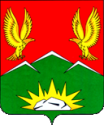 КРАСНОЯРСКИЙ КРАЙКОНТРОЛЬНО-СЧЕТНЫЙ ОРГАН САЯНСКОГО РАЙОНАЗаключениепо результатам финансово-экономической экспертизы проекта решения Саянского районного Совета депутатов «О внесении изменений и дополнений в решение Саянского районного Совета депутатов от 17.12.2021 № 19-118 «О районном бюджете на 2022 год и плановый период 2023-2024 годов» (в редакции решения от 31.03.2022 № 21-158)06.06.2022г.                                                                                                   с. Агинское Заключение на проект решения о внесении изменений и дополнений в решение районного Совета депутатов от 17.12.2021 № 19-118 «О районном бюджете на 2022 год и плановый период 2023-2024 годов» (далее – проект решения) подготовлено в соответствии со статьей 157 Бюджетного кодекса РФ, статьей 9 Федерального закона № 6-ФЗ «Об общих принципах организации и деятельности контрольно-счетных органов субъектов Российской Федерации и муниципальных образований», статьей 14 Положения о бюджетном процессе в Саянском районе, статьей 10 Положения о Контрольно-счетном органе Саянского района.Проект решения разработан Администрацией Саянского района, представлен в Контрольно-счетный орган Саянского района Саянским районным Советом депутатов 02.06.2022г.Согласно представленной к проекту решения пояснительной записки, изменения, вносимые в решение от 17.12.2021 № 19-118 «О районном бюджете на 2022 год и плановый период 2023-2024 годов» обусловлены необходимостью уточнения объемов и направлений доходов и расходов районного бюджета, уточнения размера дефицита районного бюджета, изменения объема дотации на сбалансированность бюджетов сельских поселений.С проектом решения о внесении изменений в бюджет одновременно представлены приложения к бюджету и пояснительная записка по предлагаемым изменениям.Согласно проекту решения предлагается внести изменения в основные параметры районного бюджета: на 2022 год:- доходы бюджета увеличить на 31055,7 тыс.руб. и утвердить в сумме 760427,4 тыс.руб.;- расходы бюджета увеличить на 33455,7 тыс.руб. и утвердить в сумме 773343,2 тыс.руб.;- дефицит бюджета утвердить в сумме 12915,8 тыс. руб.- утвердить источники внутреннего финансирования дефицита бюджета в сумме 12915,8 тыс.руб., в т. ч. остатки средств районного бюджета на 01.01.2022г. в сумме 3015,8 тыс.руб., средства бюджетного кредита в сумме 9900,0 тыс.руб.;на плановый период 2023-2024 годов:- доходную часть бюджета увеличить на сумму 7579,6 тыс. руб. ежегодно и утвердить доходы 2023 года в сумме 681316,1 тыс.руб., доходы 2024 года в сумме 677863,7 тыс.руб.;- расходную часть бюджета увеличить на сумму 7579,6 тыс.руб. ежегодно и утвердить расходы 2023 года в сумме 681316,1 тыс.руб., расходы 2024 года в сумме 677863,7 тыс.руб. Изменение доходной части бюджетаИзменение доходной части районного бюджета на 2022 год в соответствии с представленным проектом выглядит следующим образом:                                                                                                                                                                                                                        тыс.руб.       Проект предусматривает рост доходной части районного бюджета 2022 года за счет безвозмездных поступлений на общую сумму 31055,7 тыс.руб., внесение изменений в план налоговых и неналоговых доходов не предусматривается.В доходной части проекта бюджета 2022 года предлагается увеличить:- прочие дотации на частичную компенсацию расходов на повышение оплаты труда отдельным категориям работников бюджетной сферы – 6501,0 тыс.руб.,- субсидии на модернизацию и укрепление материально-технической базы физкультурно-спортивных организаций – 5000,0 тыс.руб.,- субсидии на приведение зданий и сооружений общеобразовательных организаций в соответствие с требованиями законодательства – 460,0 тыс.руб.,- субсидии на осуществление расходов, направленных на развитие и повышение качества работы муниципальных учреждений – 5973,4 тыс.руб.,- субвенции на осуществление деятельности учреждений по опеке и попечительству в отношении совершеннолетних, несовершеннолетних граждан, а также в сфере патронажа –201,3 тыс.руб.,- субвенции на выполнение передаваемых полномочий по осуществлению уведомительной регистрации коллективных договоров и территориальных соглашений – 2,7 тыс.руб.,- субвенции на решение вопросов поддержки сельхозпроизводства – 335,4 тыс. руб.,- субвенции на организацию мероприятий по осуществлению деятельности по обращению с животными без владельцев – 6,7 тыс.руб.,- субвенции на обеспечение государственных гарантий реализации прав на получение начального общего, основного общего, среднего общего и дополнительного образования за исключением обеспечения деятельности административно-хозяйственного, учебно-вспомогательного персонала и иных категорий работников – 4421,4 тыс.руб.,- субвенции на обеспечение жилыми помещениями детей-сирот и детей, оставшихся без попечения родителями – 123,4 тыс. руб., - субвенции на осуществление деятельности комиссий по делам несовершеннолетних и их прав – 67,1 тыс.руб.,- субвенции на осуществление полномочий по организации и обеспечению отдыха и оздоровления детей – 551,4 тыс.руб.,- субвенции на предоставление мер социальной поддержки гражданам, достигшим возраста 23 лет и старше – 2,4 тыс.руб.,- иные межбюджетные трансферты на софинансирование муниципальных программ формирования сельской среды в поселениях – 2719,7 тыс.руб.,- иные межбюджетные трансферты на содержание автомобильных дорог местного значения за счет средств дорожного фонда Красноярского края – 1939,9 тыс.руб., - иные межбюджетные трансферты на проведение аккарицидных обработок – 52,7 тыс.руб.,- иные межбюджетные трансферты на осуществление расходов, направленных на поддержку местных инициатив – 3864,1 тыс.руб.,- иные межбюджетные трансферты на решение вопросов местного значения, осуществляемых непосредственно населением на территории населенного пункта – 594,1 тыс.руб.,- безвозмездные поступления от негосударственных организаций в бюджет района – 500,0 тыс.руб.	Проектом предлагается уменьшить:- субвенции на получение общедоступного и бесплатного дошкольного образования в муниципальных дошкольных образовательных учреждениях – 2261,0 тыс.руб.	На плановый период 2023-2024 годов представленным проектом предусматривается рост доходной части бюджета только за счет безвозмездных поступлений.	Экспертизой установлено, представленным проектом внесение изменений и дополнений в доходную часть районного бюджета сформировано с учетом требований статей 20, 41, 42, 61.1, 62 Бюджетного кодекса Российской Федерации.Наименования доходов и их коды в проекте решения представлены в соответствии с Приказом Министерства финансов российской Федерации от 08.06.2021 № 75н «Об утверждении кодов (перечней кодов) бюджетной классификации Российской Федерации на 2022 год (на 2022 год и плановый период 2023 и 2024 годов». Изменение расходной части бюджета	Проектом решения объем расходов районного бюджета на 2022 год предлагается увеличить на сумму 43971,5 тыс.руб.	На основании полученных уведомлений от министерств и ведомств, остатка бюджетных средств на 01.01.2022г., средств бюджетного кредита бюджетные ассигнования по видам расходов распределены по главным распорядителям бюджетных средств следующим образом:                                                                                                                   тыс.руб.	В представленном проекте в части внесения изменений и дополнений в расходную часть районного бюджета требования статьи 21 БК РФ соблюдены. Расходная часть районного бюджета сформирована по соответствующим кодам бюджетной классификации. Наименования расходов и их коды соответствуют требованиям Приказа Министерства финансов российской Федерации от 08.06.2021 № 75н «Об утверждении кодов (перечней кодов) бюджетной классификации Российской Федерации на 2022 год (на 2022 год и плановый период 2023 и 2024 годов». 	На реализацию муниципальных программ в 2022 году решено направить 690953,8 тыс.руб. или 89,3 % районного бюджета. Проектом предусматриваются следующие изменения в объемах финансирования:                                                                                                          тыс.руб.	Непрограммные расходы районного бюджета на 2022 год предлагается увеличить на сумму 5604,3 тыс.руб.:                                                               тыс.руб. 	Из общей суммы предлагаемых к увеличению непрограммных расходов 3223,7 тыс.руб. предполагается направить на повышение с 01 июля 2022 года должностных окладов муниципальных служащих и денежного вознаграждения лиц, замещающих муниципальные должности. 	2400,0 тыс.руб. предусматривается направить на погашение задолженности по заработной плате перед работниками МУП «Теплоком», учредителем которого является Администрация Саянского района. По состоянию на 01.05.2022 в отношении МУП «Теплоком» действует конкурсное производство, имущество МУП «Теплоком» передано по концессионному соглашению ООО «Агрокомплект» Постановлением администрации Саянского района от 30.07.2020 № 385-п. Удовлетворение прав работников МУП «Теплоком» о погашении задолженности по заработной плате   согласно положений статьи 125 Федерального закона от 26.10.2002 № 127-ФЗ «О несостоятельности (банкротстве)» рассматривается за счет средств муниципального образования Саянский район.Согласно проекту решения предлагается увеличить объем дотаций на выравнивание бюджетной обеспеченности поселений за счет средств краевого бюджета на общую сумму 1580,5 тыс.руб., выплата расходов предусматривается на повышение с 01 июля 2022 года должностных окладов муниципальных служащих и денежного вознаграждения лиц, замещающих муниципальные должности в сельских поселениях района.Дефицит бюджетаРазмер дефицита бюджета предлагается утвердить в сумме 12915,8 тыс.руб. Источниками внутреннего финансирования дефицита бюджета предполагаются:- остатки средств районного бюджета на 01.01.2021г. в сумме 3015,8 тыс.руб. (Приложение №1 к проекту решения);- средства краевого бюджета в форме бюджетного кредита в сумме 9900,0 тыс.руб.Согласно пункту 3 статьи 92.1. и пункту 4 статьи 136 Бюджетного кодекса РФ для Саянского муниципального района Красноярского края действуют ограничения в части установления размера дефицита районного бюджета (не более 5 процентов утвержденного общего годового объема доходов местного бюджета без учета утвержденного объема безвозмездных поступлений).С учетом снижения остатков средств на счетах по учету средств районного бюджета на 01.01.2022г. в сумме 3015,8 тыс.руб., в представленном проекте размер дефицита районного бюджета предлагается утвердить в размере 22,3% к утвержденному общему годовому объему доходов местного бюджета без учета утвержденного объема безвозмездных поступлений. Ограничения п.3 статьи 92.1. Бюджетного кодекса РФ в части утверждения размера дефицита бюджета в представленном проекте не соблюдены.                                     Выводы и предложения:1. Проект решения и материалы, представленные одновременно с проектом, соответствует требованиям бюджетного законодательства.2. Внесение изменений в доходную и расходную части районного бюджета произведено в соответствии с действующим законодательством. 3. В проекте решения не соблюдены ограничения, установленные п.3 ст.92.1 БК РФ в части утверждения размера дефицита бюджета.4. Предполагаемая дополнительная нагрузка на районный бюджет в 2022-2023 годах может составить 2400,0 тыс.руб.5. Рассмотреть настоящее заключение на заседании комиссии по экономической политике, бюджету, финансам и собственности Саянского районного Совета депутатов.ПредседательКСО Саянского района	                                                            	       О. Н. ВолосовичНаименованиеУтвержденныйбюджетна 2022 год (решение № 21-158 от 31.03.22)Проект решения о внесении изменений Изменение к утвержденному решению№ 21-158Изменение к утвержденному решению№ 21-158НаименованиеУтвержденныйбюджетна 2022 год (решение № 21-158 от 31.03.22)Проект решения о внесении изменений       тыс.руб.   %126Доходы - всего , в т.ч.     729371,7     760427,4    + 31055,7    4,3Налоговые доходы и неналоговые доходы       57922,4       57922,4           -Безвозмездные поступления, из них:     671449,3     702505,0    + 31055,7    4,6Дотации     347065,5     353566,5        +6501,0    1,9Субсидии         9406,1       20839,5     +11433,4121,6Субвенции     294580,3     298031,1       +3450,8    1,2Иные межбюджетные трансферты       20397,4       29567,9          +9170,5  45,0 Безвозмездные            500,0         +500,0 100,0Код администрат.Наименование главного распорядителяУтвержденныйбюджетна 2022 год (решение № 21-158)Проект решения о внесении изменений Изменение(+;-)13467005Администрация Саянского района73856,0093380,1+19524,1850Финансовое управление 75585,577473,8+1888,3852Саянский районный Совет депутатов5150,45321,4+171,0855Отдел культуры 80176,881872,7+1695,9856Управление образование 450771,3455400,9+4629,6859Муниципальный архив2074,02150,6+76,6861ЕДДС5799,35911,9+112,6863ЦТО28872,928965,1+92,2864Центр тестирования ГТО17601,322866,7+5265,4ИТОГО739887,5773343,2+33455,7№ п/пНаименование муниципальной программыУтвержденныйбюджетна 2022 год (решение № 21-158)Проект решения о внесении изменений Изменение(тыс.руб.)№ п/пНаименование муниципальной программыУтвержденныйбюджетна 2022 год (решение № 21-158)Проект решения о внесении изменений Изменение(тыс.руб.)123451Развитие образования Саянского района456824,0461713,7+4889,72Реформирование и модернизация жилищно-коммунального хозяйства и повышение энергетической эффективности10553,210553,2-3Защита от чрезвычайных ситуаций природного и техногенного характера и обеспечение безопасности населения Саянского района5799,35911,9+112,64Развитие культуры и туризма74983,976594,3+1610,45Развитие физической культуры и спорта в Саянском районе17601,322866,6+5265,36Молодежь Саянского района в XXI веке7256,97419,0+162,17Развитие субъектов малого и среднего предпринимательства в Саянском районе 842,0792,0-50,0 8Развитие транспортной системы Саянского района10045,011984,9+1939,99Развитие сельского хозяйства и регулирование рынков сельскохозяйственной продукции, сырья и продовольствия4741,95084,0      +342,110Содействие развитию местного самоуправления304,813576,3+13271,511Управление муниципальными финансами73350,173657,9+307,812Выполнение функций по управлению, владению, пользованию и распоряжением муниципальной собственностью 500,0500,0  -13Противодействие терроризму и экстремизму и профилактика правонарушений на территории Саянского района300,0300,0  -Итого по муниципальным программамИтого по муниципальным программам663102,4690953,8+27851,4№ п/пНаименование главного распорядителя бюджетных средствУтвержденныйбюджетна 2022 год (решение № 21-158)Проект решения о внесении изменений Изменение(тыс.руб.)№ п/пНаименование главного распорядителя бюджетных средствУтвержденныйбюджетна 2022 год (решение № 21-158)Проект решения о внесении изменений Изменение(тыс.руб.)123451Саянский районный Совет депутатов5150,45321,4      +171,02Администрация Саянского района40526,444287,0+3760,63МКУ «Финансово-экономическое управление администрации Саянского района»2235,43815,9+1580,54МКУ «Центр технического обслуживания администрации Саянского района»28872,928965,1+92,2Итого по непрограммным расходамИтого по непрограммным расходам76785,182389,4+5604,3